муниципальное бюджетное общеобразовательное учреждениеКалитвенская средняя общеобразовательная школаКаменского района Ростовской областиКонспект внеурочного занятия по шахматам  в 1 классе по теме « Начальное положение шахматных фигур»Автор занятия – учитель начальных классов                          Груцинова Елена АлександровнаКонтактные данные: Адрес. 347832 Ростовская область, Каменский район,                           ст. Калитвенская, ул. Кооперативная,25ст. Калитвенская2018гКонспект внеурочного занятия по шахматам  в 1 классе по теме « Начальное положение шахматных фигур»Тема: Начальное положение.Тип занятия: обобщение и закрепление знаний  на основе практических уменийОбразовательная цель: закреплять умения  ориентироваться на шахматной доске, учить быстро и без ошибок расставлять фигуры перед шахматной партией, учить видеть местоположение шахматных фигур.Планируемые результаты:Личностные УУД:- способность к самооценке на основе критерия успешности учебной деятельности;-личностная мотивация к познавательной деятельности;- осмыслить необходимость сотрудничества и взаимопомощи; уважать мнения сверстников по обсуждаемой проблеме.Метапредметные УУД:Коммуникативные: слушать и понимать речь других; оформлять свои мысли в устной форме; договариваться с одноклассниками совместно с учителем о правилах поведения и общения и следовать им;Познавательные: ориентироваться в своей системе знаний; осуществлять анализ объектов; высказываться в устной форме о значении шахмат в жизни человека; осуществлять поиск существенной информации 
(из рассказа учителя, родителей, из собственного жизненного опыта, рассказов, сказок и т. д.)Регулятивные: определять и формулировать цель на занятии с помощью учителя; планировать своё действие в соответствии с поставленной задачей; вносить необходимые коррективы в действие после его завершения на основе его оценки и учёта характера сделанных ошибок; оценивать результаты своей деятельности.Предметные:Обобщить умения  ориентироваться на шахматной доске, научить быстро и без ошибок расставлять фигуры перед шахматной партией, учить видеть местоположение шахматных фигур.Образовательные  ресурсы:1. И.Г Сухин «Шахматы» первый год или «Учусь и учу». Пособие для учителя, Обнинск «Духовное возрождение» 2011г.;3. Шахматная демонстрационная доска с комплектом фигур. 4.Ноутбук с колонками.5.Интерактивная доска.6. Комплект шахмат для каждого ученика.7. Слайд-презентация.Ход занятияЭтап урокаДеятельность учителяДеятельность обучающихсяУУДI Самоопределение к деятельности.Микроцель:- обеспечение мотивации и организация внимания учащихся.II   Актуализация знаний.Цели:-создание условий для возникновения у учеников внутренней потребности включения в учебную деятельность;III «Обобщение изученного материала»- умение расставлять фигуры перед шахматной игройIV. Релаксация (физкультминутка)V.  Практическая работаРасстановка фигур на шахматной доскеИгра « Да, нет»VI. Подведение итогов, оценки, рефлексия.Микроцель:-дать оценку работе класса и отдельных учеников, контроль и самоконтроль.VII. Рефлексия1 слайдДобрый день, милые дети! Я рада приветствовать Вас на внеклассном занятии по шахматам. Улыбнитесь друг другу и пожелайте успеха.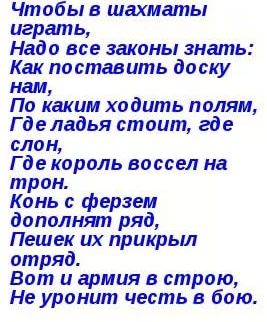 Ребята, мне на телефон пришло сообщение, интересно от кого.(учитель  читает детям вслух)Нас похитили. Ищите на островах океана. Шахматные фигуры.Ребята, как нам быть, что делать? Без шахматных фигур мы не сможем провести занятие.2 слайдМы сегодня вместе с вамиДержим путь  по островам.Все фигуры мы спасём и домой их привезём.- Ну, что ж, в путь!3 слайдМы с вами отправимся в  наше путешествие на красивом корабле. Помогать вам сегодня будут внимание, сообразительность и дружная работа. (звучит музыка, звуки воды)Смотрите, вдали показался остров.Мне на телефон снова пришло сообщение.Отгадайте загадки и отпустим фигуры.4 слайдКто не любит прыг да скок?
Кто ходить привык неспешно, 
И берёт наискосок?
Ну конечно, это -…
(Пешка)Сколько белых и чёрных пешек на острове?5 слайдНазовите и покажите  начальное положение белых пешек.Назовите и покажите начальное положение чёрных пешек.6 слайдМолодцы, ребята, ваши знания помогли пешкам вернуться на шахматную доску.Продолжаем наше путешествие.Смотрите впереди остров.Новое сообщение-загадка.7 слайдМы могли на ней бы плыть
С русским князем по воде,
Но позволено ходить
И по клеточкам… 
(Ладья)8 слайдПомогите ладьям  вернуться домой.Сколько ладей на шахматной доске?Назовите и покажите  начальное положение ладьи.9 слайдМолодцы, ребята, ваши знания помогли ладьям вернуться на шахматную доску.Продолжаем наше путешествие.Смотрите впереди остров.Новое сообщение-загадка.10 слайдОн, не цокает, конечно,
Но легко перешагнём,  
Через ряд фигур и пешек
Этим шахматным…
(Конем)11 слайдПомогите коням  вернуться домой.Сколько коней  на шахматной доске?Назовите и покажите  начальное положение коней.12 слайдМолодцы, ребята, ваши знания помогли коням  вернуться на шахматную доску.Продолжаем наше путешествие.Смотрите впереди остров.Новое сообщение-загадка.13 слайдОбитает не в саванне,
И не так огромен он, 
Но такое же названье
У фигуры этой -… 
(Слон)14 слайдПомогите слонам  вернуться домой.Сколько слонов  на шахматной доске?Назовите и покажите  начальное положение слонов.15 слайдМолодцы, ребята, ваши знания помогли слонам вернуться на шахматную доску.Продолжаем наше путешествие.Смотрите впереди остров.Новое сообщение-загадка. 16 слайдМожет он ходить и прямо,
И наискосок.
Высоко его оценит 
Опытный игрок.
(Ферзь)17 слайдПомогите ферзям  вернуться домой.Сколько ферзей   на шахматной доске?Назовите и покажите  начальное положение ферзей.18 слайдМолодцы, ребята, ваши знания помогли ферзям вернуться на шахматную доску.Продолжаем наше путешествие.Смотрите впереди остров.Новое сообщение-загадка19 слайдХодит очень осторожно.
На один шажок, 
Ненавидит слово “Шах”.
Вот и все, дружок. 
(Король)20 слайдПомогите королям  вернуться домой.Сколько королей   на шахматной доске?Назовите и покажите  начальное положение королей.21 слайдМолодцы, ребята, ваши знания помогли королям вернуться на шахматную доску.Все фигуры мы вернули, возвращаемся домой.(звучит музыка)Все шахматные партии  начинаются с одной и той же позиции.Все 16 белых фигур и 16 чёрных должны занять исходные места перед началом шахматного сражения.Самое первое, с чего партия начинается - это расстановка фигур на доске. У каждой из них есть свое место.Доску во время игры ставят так, чтобы ближнее правое угловое поле было белым. Для белых фигур это поле h1, а для черных - а8.Расстановка фигур на доске называется позицией, или положением.Ребята, а сейчас мы проверим, как вы усвоили материал. Поиграем в игры."Да и нет". Педагог поднимает над головой две шахматные фигуры и спрашивает у класса, стоят ли эти фигуры рядом в начальной позиции.В конце занятия задаю детям такие вопросы:1. Сколько в начальном положении на доске белых пешек, ладей, слонов, коней, ферзей, королей? Черных пешек, ладей, слонов, коней, ферзей, королей? 2. Каких фигур на доске больше всего? меньше всего? 3. Какие фигуры стоят на углах доски? 4. Какие фигуры расположены между ладьями и конями? 5. Какие фигуры находятся между слонами и королями? 6. На поле какого цвета стоит черный ферзь? Белый король? 7. На всех ли горизонталях стоят фигуры? 8. На всех ли вертикалях стоят фигуры? 9. Стоят ли в начальном положении в центре? Наше шахматное путешествие подошло к концу.-Оцените свою работу на уроке.Учащиеся продолжают начатое высказывание,22 слайдДо новых встреч, путешественники!Улыбнулись друг другу.Пожелание успеха друг другу и учителю.Предлагают найти фигуры.Ответы детейОтветы детейОтветы детейОтветы детейДети слушают и проверяют расстановку фигур.Ответы детейДети слушают и проверяют расстановку фигур.Ответы детейДети слушают и проверяют расстановку фигур.Ответы детейДети слушают и проверяют расстановку фигур.Ответы детейДети слушают и проверяют расстановку фигур.Ответы детейДети слушают и проверяют расстановку фигур.Выполнение физкультминуткиРабота в парахОтветы детей Ответы детей ЗапомнилПовторилЗатрудняюсьЯ понял и могу рассказать другимЯ понял, но не могу объяснитьЯ не понялНа листках заполняют «лесенку успеха»Положительное отношение к школе (Личностные УУД)Определять и высказывать самые простые, общие для всех людей правила поведения при совместной работе и сотрудничестве (Личностные УУД)       Совместно договариваться о правилах поведения и общения в школе и следовать им (Коммуникативные УУД –Коммуникативные УУД).Оформлять свои мысли в устной форме (Коммуникативные УУД).Оформлять свои мысли в устной форме (Коммуникативные УУД).Высказывать своё предположение (версию)Информация для самостоятельного осмысления жизненных ситуаций  (Познавательные УУД) Оформлять свои мысли в устной форме (Коммуникативные УУД).Оформлять свои мысли в устной форме (Коммуникативные УУД).Оформлять свои мысли в устной форме (Коммуникативные УУД).Оформлять свои мысли в устной форме (Коммуникативные УУД).Оформлять свои мысли в устной форме (Коммуникативные УУД).Оформлять свои мысли в устной форме (Коммуникативные УУД). (Регулятивные УУД).Поиск и выделение необходимой информации, применяя метод исследования и наблюдения, структурирование знаний (Познавательные УУД)Инициативное сотрудничество в поиске и сборе информации (Коммуникативные УУД)Оформлять свои мысли в устной форме; слушать и понимать речь других (Коммуникативные УУД)Высказывать своё предположение (версию)(Регулятивные УУД).Высказывать своё предположение (версию)(Регулятивные УУД).Осуществлять пошаговый контроль своих действий (Регулятивные  УУД).Контроль, коррекция, оценка (Регулятивные УУД)